.Sequence: AAB AA AAB AABPART ASIDE, ROCK, CROSS, KICK TWICEMAMBO FORWARD, KICK, BACK, LOCK, STEP, KICKBACK ROCK ½, BACK ROCK ¼BACK ROCK ½, COASTER STEPPART BSTEP ½ TURN STEP HOLD, STEP ½ TURN STEP HOLDFULL TURN TRIPLE STEP RIGHT, HOLD, RUN RIGHT, LEFT, RIGHT, HOLDSIDE, CROSS, SIDE, KICK TWICEWALK AROUND FULL TURN, LEFT SHUFFLEWEAVE TO LEFT, CROSS, ROCK, RECOVER, HOLDWEAVE TO RIGHT, CROSS, ROCK, RECOVER, HOLDSTOMPS WITH TOE FANS TWICESTEP ½ TURN, STEP, STEP FORWARD, TOGETHER, PULL BACK, THRUST, HOLDPapa Loves Mambo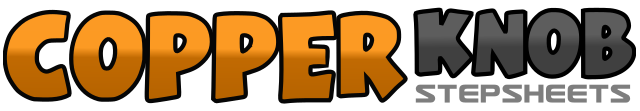 .......Count:0Wall:0Level:.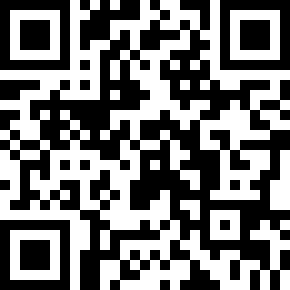 Choreographer:Masters In Line (UK)Masters In Line (UK)Masters In Line (UK)Masters In Line (UK)Masters In Line (UK).Music:Papa Loves Mambo - Perry ComoPapa Loves Mambo - Perry ComoPapa Loves Mambo - Perry ComoPapa Loves Mambo - Perry ComoPapa Loves Mambo - Perry Como........1-2-3-4Rock left foot to left side, recover weight onto right foot, cross left foot over right foot, kick right foot forward5-6-7-8Repeat steps 1-4 on right foot1-2-3-4Rock forward on left foot, recover weight onto right foot, step back on left foot, kick right foot forward5-6-7-8Step back on right foot, lock left foot over right foot, step back on right foot, kick left foot forward1-2-3-4Rock back on left foot, recover weight onto right foot, make a ½ turn right and step back on left foot, hold5-6-7-8Rock back on right foot, recover weight onto left foot, make a ¼ turn left and step left foot to left side, hold1-2-3-4Rock back on left foot, recover weight onto right foot, make a ½ turn right and step back on left foot, hold5-6-7-8Step back on right foot, step left foot next to right foot, step forward on right foot, hold1-2-3-4Step forward on left foot, pivot ½ turn right, step forward on left foot, hold5-6-7-8Step forward on right foot, pivot ½ turn left, step forward on right foot, hold1-2-3-4Make a ½ turn right and step back on left foot, make a ½ turn left and step forward on right foot, step forward on left foot, hold5-6-7-8Bending knees run forward, right, left, right, straightening knees as you finish, hold1-2-3-4Step left foot back to left diagonal, cross right foot over left, step left foot back to left diagonal, kick right foot to right diagonal5-6-7-8Step right foot back to right diagonal, cross left foot over right, step right foot back to right diagonal, kick left foot to left diagonal1-2-3-4Make a ½ turn left and step forward on right foot, hold, step forward on right foot, hold5-6-7-8Make a quick ½ turn left on ball of right foot, step forward on left foot, step right next to left, step forward on left foot1-2-3-4Cross right foot over left, step left to left side, cross right foot behind left, step left to left side5-6-7-8Cross rock right foot over left, recover weight onto left foot, step right foot to right side, hold1-8Repeat steps 33-40 weaving to right1-2-3-4Stomp right foot forward, fan toes out to right, fan toes to left, fan toes to right5-6-7-8Stomp left foot forward, fan toes out to left, fan toes to right, fan toes to left1-2-3-4Step forward on right foot, pivot ½ turn left, step forward right foot, step forward on left foot5-6-7-8Step right foot next to left foot, pull hips back (preparing to thrust forward), thrust hips forward, hold